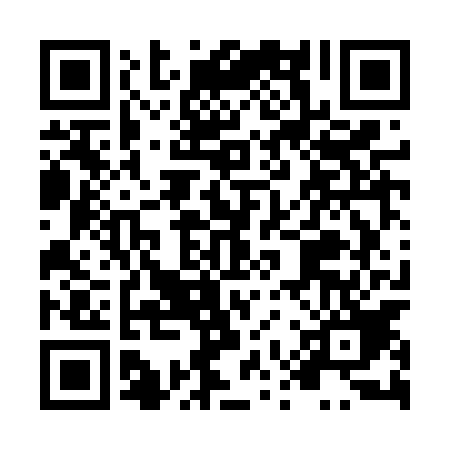 Ramadan times for Spychowo, PolandMon 11 Mar 2024 - Wed 10 Apr 2024High Latitude Method: Angle Based RulePrayer Calculation Method: Muslim World LeagueAsar Calculation Method: HanafiPrayer times provided by https://www.salahtimes.comDateDayFajrSuhurSunriseDhuhrAsrIftarMaghribIsha11Mon4:014:015:5811:443:345:325:327:2212Tue3:583:585:5611:443:355:345:347:2413Wed3:563:565:5311:443:375:365:367:2714Thu3:533:535:5111:443:385:385:387:2915Fri3:503:505:4811:433:405:395:397:3116Sat3:473:475:4611:433:425:415:417:3317Sun3:453:455:4411:433:435:435:437:3518Mon3:423:425:4111:433:455:455:457:3719Tue3:393:395:3911:423:465:475:477:3920Wed3:363:365:3611:423:485:495:497:4121Thu3:343:345:3411:423:495:515:517:4422Fri3:313:315:3111:413:505:525:527:4623Sat3:283:285:2911:413:525:545:547:4824Sun3:253:255:2711:413:535:565:567:5025Mon3:223:225:2411:403:555:585:587:5226Tue3:193:195:2211:403:566:006:007:5527Wed3:163:165:1911:403:586:026:027:5728Thu3:133:135:1711:403:596:036:037:5929Fri3:103:105:1411:394:006:056:058:0230Sat3:073:075:1211:394:026:076:078:0431Sun4:044:046:0912:395:037:097:099:071Mon4:014:016:0712:385:047:117:119:092Tue3:583:586:0512:385:067:137:139:113Wed3:553:556:0212:385:077:147:149:144Thu3:523:526:0012:375:087:167:169:165Fri3:483:485:5712:375:107:187:189:196Sat3:453:455:5512:375:117:207:209:227Sun3:423:425:5312:375:127:227:229:248Mon3:393:395:5012:365:147:247:249:279Tue3:353:355:4812:365:157:257:259:2910Wed3:323:325:4512:365:167:277:279:32